ПОСТАНОВЛЕНИЕ«08» июля 2022 года                                                                                        № 19О мерах по обеспечению безопасности на детских спортивно-игровых площадках и назначении ответственного за осмотр площадок сельского поселения Новотатышлинский сельсовет муниципального района Татышлинский район Республики БашкортостанВ целях предупреждения травматизма несовершеннолетних на детских спортивно-игровых площадках, находящихся на территории сельского поселения Новотатышлинский сельсовет муниципального района Татышлинский район Республики Башкортостан ПОСТАНОВЛЯЮ:1. Утвердить Форму типового паспорта спортивно-игровых площадок, находящихся на территории сельского поселения Новотатышлинский сельсовет муниципального района Татышлинский район республики Башкортостан (приложение 1).2. Утвердить форму журнала результатов контроля за техническим состоянием оборудования детских спортивно-игровых площадок (приложение 2).3. Утвердить форму графика регулярного визуального, функционального и ежегодного основного осмотров оборудования детских спортивно-игровых площадок (приложение 3).4. Утвердить форму акта осмотра и проверки оборудования спортивно-игровых площадок (приложение 4).5. Утвердить форму информационной таблички (приложение 5).           6. Утвердить форму реестра детских спортивно-игровых площадок (приложение 6).7. Установить периодичность осмотра площадок и оборудования детских спортивно-игровых площадок: 7.1. регулярный визуальный осмотр два раза в неделю (пятница и понедельник); 7.2. функциональный осмотр один раз в квартал;7.3. ежегодный основной осмотр один раз в 12 месяцев. 8. Ответственным  за осмотр  детских спортивно-игровых площадок назначить в с. Уразгильды - руководителя детского сада Васильеву Н.А.; в д. Малая Бальзуга - руководителя детского сада Кабипянову Н.С. 10. Ответственному за осмотр детских спортивно-игровых площадок:10.1. Вести журнал результатов контроля за техническим состоянием оборудования и площадок по форме, утвержденной п.2 настоящего постановления;10.2. Утверждать графики регулярного визуального, функционального и ежегодного основного осмотров оборудования детских спортивно-игровых площадок по формам, утвержденным п. 3 настоящего постановления главой сельского поселения Новотатышлинский сельсовет.10.3. Своевременно сообщать в администрацию сельского поселения о необходимости ремонта или демонтажа оборудования детских спортивно-игровых площадок, не подлежащих ремонту.11. Опубликовать настоящее постановление в средствах массовой информации.12. Контроль за выполнением настоящего постановления оставляю за собой.Глава сельского поселенияНовотатышлинский сельсовет:                                       Рахимьянов Н.В.ПРИЛОЖЕНИЕ № 1 УТВЕРЖДЕНПостановлением главы сельского поселения      Новотатышлинский сельсовет      муниципального района      Татышлинский район      Республики Башкортостан      от «08» июля 2022 г №19Администрация сельского поселения Новотатышлинский сельсовет муниципального района Татышлинский район республики БашкортостанПАСПОРТ______________________________________________________________________________________________________________________________(наименование объекта)                       УТВЕРЖДАЮ                   Глава сельского поселения                    Новотатышлинский сельсовет                    "___"______________ 2022 год                  подпись ___________________1. Сведения общего характера1.1. Полное наименование объекта ______________________________________________________________________________________________________1.2. Адрес объекта (наименование населенного пункта, улица, дом) __________________________________________________________________________1.3. Наименование организации, ответственной за эксплуатацию объекта__________________________________________________________________1.4. Ф.И.О. руководителя организации, ответственной за эксплуатациюобъекта __________________________________________________________________1.5. Номер телефона, факса организации, ответственной за эксплуатацию__________________________________________________________________1.6. Год и месяц ввода в эксплуатацию объекта __________________________1.7. Балансовая стоимость объекта (руб.) _______________________________1.8. Общая площадь объекта (кв. м), размеры объекта ____________________1.9. Наличие ограждения территории объекта (да/нет), высота (м)__________________________________________________________________1.10. Материал ограждения объекта (бетон, металл, дерево, пластик и т.д.) __________________________________________________________________1.11. Наличие покрытия объекта (да/нет) _______________________________1.12. Материал покрытия объекта (песок, асфальт, бетон, щебень, деревянное покрытие, искусственная трава, резинобитум, декоративная плитка и т.д.) ______________________________________________________________________________________________________________________________________________________________________________________________________1.13. Наличие электрического освещения объекта (да/нет) ________________1.14. Вид электрического освещения объекта (подвесное, прожекторное и др.) __________________________________________________________________1.15. Единовременная пропускная способность объекта (нормативная)______2. Техническая характеристика объекта:2.1. Наименование оборудования, расположенного на объекте.Паспорт объекта составилФ.И.О. ______________ Должность _______________ Подпись __________                                                                                       ПРИЛОЖЕНИЕ № 2 УТВЕРЖДЕН      Постановлением главы сельского поселения      Новотатышлинский сельсовет      муниципального района      Татышлинский район      Республики Башкортостан      от «08» июля 2022 г. №19ЖУРНАЛ результатов контроля за техническим состоянием оборудования детских спортивно-игровых площадокПРИЛОЖЕНИЕ № 3 УТВЕРЖДЕНПостановлением главы сельского поселения      Новотатышлинский сельсовет      муниципального района      Татышлинский район      Республики Башкортостан      от «08» июля 2022 г. №19График регулярного визуального осмотра оборудования детских спортивно-игровых площадокГрафик регулярного функционального осмотра оборудования детских спортивно-игровых площадокГрафик ежегодного основного осмотра оборудования детских спортивно-игровых площадокПРИЛОЖЕНИЕ № 4 УТВЕРЖДЕНПостановлением главы сельского поселения      Новотатышлинский сельсовет      муниципального района      Татышлинский район      Республики Башкортостан      от «08» июля 2022 г. № 19АКТосмотра и проверки оборудования детских спортивно-игровых площадокот _____________20__ г. № ____ ____________________________________наименование населенного пунктаВладелец __________________________________________________________Адрес установки____________________________________________________Характеристика поверхности детской спортивно-игровой площадки: ______________________________________________________________________________________________________________________________________________________________________________________________________Перечень оборудования:
Проведенный осмотр и проверка работоспособности оборудования детской спортивно-игровой площадки свидетельствует о следующем: ____________________________________________________________________________________________________________________________________Ответственный исполнитель _____________  ________     ______________                                                        должность     подпись     инициалы, фамилияЧлены рабочей группы:_______________________________ ____________________________________________________ ____________________________________________________ ____________________ПРИЛОЖЕНИЕ № 5 УТВЕРЖДЕНПостановлением главы сельского поселения      Новотатышлинский сельсовет      муниципального района      Татышлинский район      Республики Башкортостан      от «08» июля 2022 г. №19Правила эксплуатации детской спортивно-игровой площадкиВнимание!Дети до семи лет должны находиться на детской площадке под присмотром родителей, воспитателей или сопровождающих взрослых.Перед использованием игрового оборудования убедитесь в его безопасности и отсутствии посторонних предметов.Уважаемые посетители!На детской площадкеЗапрещается 	Пользоваться детским игровым оборудованием лицам старше 16 и весом более . 	Мусорить, курить и оставлять окурки, приносить и оставлять стеклянные бутылки. 	Выгуливать домашних животных. 	Использовать игровое оборудование не по назначению. 	Номера телефонов для экстренных случаев: Медицинская служба (скорая помощь)       ____________________ Служба спасения                                            ____________________ Служба эксплуатации                                    ____________________ Ближайший телефон находится по адресу: ____________________                                                                                                                                                                            ПРИЛОЖЕНИЕ № 6                                                                               УТВЕРЖДЕН                                                                                    Постановлением главы сельского поселения                                                                                     Новотатышлинский сельсовет                                                                                     муниципального района                                                                                     Татышлинский район                                                                                     Республики Башкортостан                                                                                     от «08» июля 2022 г. №19Реестр детских спортивно-игровых площадок Исполнитель: ________________        ________________        ________________                            должность                            подпись                 инициалы, фамилияБашкортостан РеспубликаһыТәтешле районымуниципаль районыныңЯны Тәтешле ауыл Советыауыл биләмəһе хакимиəтеАдминистрация сельского поселения Новотатышлинский сельсовет муниципального района  Татышлинский район Республики  Башкортостан452838,Башкортостан  Республикаһы, Тəтешле районы, Яны Тәтешле  а., Мэктэб урамы,25тел.факс 8(34778)3-21-34novotatishl@ufamts.ru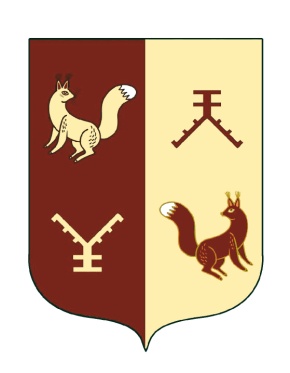 452838, Республика Башкортостан, Татышлинский район, с.Новые Татышлы,ул. Школьная, д.25тел.факс 8(34778)3-22-36novotatishl@ufamts.ru№Наименование оборудования (конструктивной формы), расположенных на объектеКол-воТехническая характеристика№ Наименование оборудованияРезультат осмотраВыявленный дефектПринятые мерыПримечание 123456№ ЗаказчикОтветственный за регулярный визуальный осмотрНаименование детского оборудованияДата осмотраРезультат осмотраПринятые мерыПодпись ответственного лица№ ЗаказчикОтветственный за функциональный осмотрНаименование детского оборудованияДата осмотраРезультат осмотраПринятые мерыПодпись ответственного лица№ ЗаказчикОтветственный за ежегодный осмотрНаименование детского оборудованияДата осмотраРезультат осмотраПринятые мерыПодпись ответственного лица№ Наименование оборудованияВыявленный дефектРезультат осмотраПримечание№ Дата проверкиНаименование объектаМесто нахождения объекта (адрес)БалансодержательОрганизация ответственная за эксплуатацию объекта, Ф.И.О. руководителя, контактные телефоны Наличие нормативного документа об эксплуатации (паспорт и др.)Общее техническое состояние объектаВыявленные нарушенияФ.И.О. ответственных за проведение проверки, их контактные телефоныПримечание1234567891011